Sermon Notes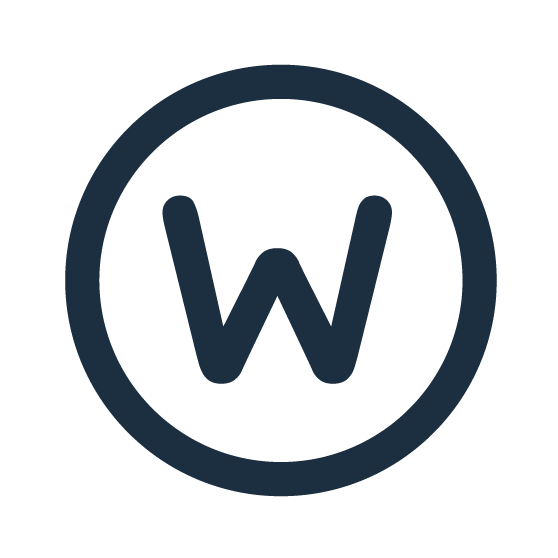 Stand By Me   Deryl LackeyLOctober 27, 2019Luke 6:6-11The Setting: In A _______________  on the ________  This man’s ___________________  ____________ was a sign of God’s Judgement and PunishmentThe Intensity in the room would grow as Christ invited him to __________ ___ __________ The intensity explodes when Christ _____________ them one by one.His hand which for years represented God’s ________________ , was now a daily reminder of God’s_______ , ____________, and ___________ work in his life.This would include the ______________ Pain as wellTwo take-a-waysDon’t be a ________________ The __________________ antidote!A _______________  __________ with god is the only thing that will keep me mindful of what _____________  ________  to God as I travel through each day.2. God specializes in taking that which _______________ us, and transform that into a   ____ ___________ part of our life!Possibly the most God honoring part of our life!